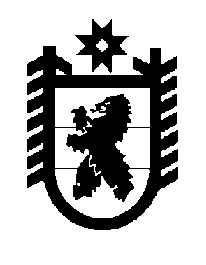 Российская Федерация Республика Карелия    ПРАВИТЕЛЬСТВО РЕСПУБЛИКИ КАРЕЛИЯПОСТАНОВЛЕНИЕот  30 января 2017 года № 32-Пг. Петрозаводск О внесении изменения в постановление Правительства Республики Карелия от 20 июня 2014 года № 197-ППравительство Республики Карелия п о с т а н о в л я е т:Внести в государственную программу Республики Карелия «Развитие транспортной системы в Республике Карелия на 2014 – 2020 годы», утвержденную постановлением Правительства Республики Карелия                       от 20 июня 2014 года № 197-П «Об утверждении государственной программы Республики Карелия «Развитие транспортной системы в Республике Карелия на 2014 – 2020 годы» (Собрание законодательства Республики Карелия, 2014, № 6, ст. 1059; Официальный интернет-портал правовой информации (www.pravo.gov.ru), 26 июля 2016 года,                                  № 1000201607260005; 28 декабря 2016 года, № 1000201612280016), изменение, изложив раздел II  в следующей редакции:«II. Методика расчета и условия предоставления субсидийиз бюджета Республики Карелия местным бюджетам на реализациюмероприятий, направленных на достижение целей,соответствующих целям государственной программыВ рамках государственной программы предусматривается предоставление субсидий местным бюджетам из бюджета Республики Карелия на реализацию мероприятий государственной программы Республики Карелия «Развитие транспортной системы» в целях:  реализации мероприятий по повышению безопасности дорожного движения;содержания и ремонта дорог.1. Субсидии местным бюджетам из бюджета Республики Карелия на реализацию мероприятий государственной программы Республики Карелия «Развитие транспортной системы» в целях реализации мероприятий по повышению безопасности дорожного движения (далее – субсидии в целях реализации мероприятий по повышению безопасности дорожного движения) предоставляются бюджетам муниципальных образований в рамках реализации мероприятий подпрограммы 2 государственной программы на  софинансирование расходных обязательств муниципальных образований по оборудованию нерегулируемых пешеходных переходов современными техническими средствами организации дорожного движения.Распределение субсидий в целях реализации мероприятий по повышению безопасности дорожного движения между бюджетами муниципальных образований осуществляется по следующей методике:Спешi = Спеш x (П1i + П2i + ... Пni) / SUM (П1i + П2i + ... Пni), где:Спешi – объем субсидии в целях реализации мероприятий по повышению безопасности дорожного движения бюджету соответствующего (i) муниципального образования;Спеш – общий объем субсидий в целях реализации мероприятий по повышению безопасности дорожного движения бюджетам муниципальных образований, утвержденный законом Республики Карелия о бюджете Республики Карелия на очередной финансовый год и плановый период;П1i, П2i ... Пni – стоимость работ по оборудованию нерегулируемых пешеходных переходов, перечень которых согласован с Управлением ГИБДД Министерства внутренних дел по Республике Карелия, на территории соответствующего (i) муниципального образования.Доля средств бюджета муниципального образования, подлежащая направлению на финансовое обеспечение расходного обязательства по повышению безопасности дорожного движения, определяется как разница между стоимостью работ по оборудованию нерегулируемых пешеходных переходов, указанной в заявке органа местного самоуправления муниципального образования, и объемом субсидии в целях реализации мероприятий по повышению безопасности дорожного движения бюджету соответствующего муниципального образования.2. Субсидии местным бюджетам из бюджета Республики Карелия на реализацию мероприятий государственной программы Республики Карелия «Развитие транспортной системы» в целях содержания и ремонта дорог (далее – субсидии в целях содержания и ремонта дорог) предоставляются бюджетам муниципальных образований на софинансирование расходных обязательств муниципальных образований по осуществлению дорожной деятельности в отношении автомобильных дорог общего пользования местного значения.Распределение субсидий в целях содержания и ремонта дорог между бюджетами муниципальных образований  осуществляется по следующей методике:Сдорi  = Сдор х Si / S х Kн, где:Сдорi   –  объем субсидии в целях содержания и ремонта дорог бюджету соответствующего (i) городского округа или сумма субсидий в целях содержания и ремонта дорог бюджетам городских и сельских поселений, входящих в состав соответствующего (i) муниципального района; Сдор – общий объем субсидий в целях содержания и ремонта дорог бюджетам муниципальных образований, утвержденный законом Республики Карелия о бюджете Республики Карелия на очередной финансовый год и плановый период;Si  – протяженность автомобильных дорог общего пользования местного значения соответствующего (i) городского округа или общая протяженность автомобильных дорог общего пользования местного значения городских и сельских поселений, входящих в состав соответствующего (i) муниципального района;S  – общая протяженность автомобильных дорог общего пользования местного значения в Республике Карелия;Kн – коэффициент, учитывающий нагрузку на автомобильные дороги (далее – коэффициент).Расчет коэффициента Kн по соответствующему муниципальному району (городскому округу) осуществляется по следующей формуле:Kн = (Насi / Нас ) / (Si / S), где:Насi – численность постоянного населения соответствующего (i) муниципального района (городского округа);Нас – численность постоянного населения Республики Карелия.Коэффициент Кн применяется в случае, если его значение превышает 1,5.Если значение коэффициента Кн превышает 3, то Кн = Кср х 2, где:Кср   – средний коэффициент по муниципальным районам (городским округам), по которым значение коэффициента Кн составляет от 1,5 до 3, определяемый по формуле:Кср = SUM (Кн1i+ Кн2i + …Кнni) / n, где:Кн1i, Кн2i ... Кнi – значение коэффициента Кн по соответствующему (i) муниципальному району (городскому округу), по которому значение коэффициента Кн составляет от 1,5 до 3; n – количество муниципальных районов (городских округов), по которым значение коэффициента Кн составляет от 1,5 до 3.Распределение субсидии в целях содержания и ремонта дорог между бюджетами городских и сельских поселений, входящих в состав муниципального района, осуществляется в соответствии со сводным перечнем объектов содержания и ремонта автомобильных дорог общего пользования местного значения, финансируемых с использованием средств субсидий в целях содержания и ремонта дорог, формируемым  Государственным комитетом Республики Карелия по дорожному хозяйству, транспорту и связи на основании заявок органов местного самоуправления с учетом наличия проектной документации и показателей транспортно-эксплуатационного состояния автомобильных дорог общего пользования местного значения.	При формировании перечня в первую очередь учитывается необходимость выполнения мероприятий по оформлению правоустанавливающих и правоудостоверяющих документов на автомобильные дороги общего пользования местного значения, а также отдельных поручений Главы Республики Карелия, Правительства Республики Карелия.».ГлаваРеспублики Карелия                                                                 А.П. Худилайнен